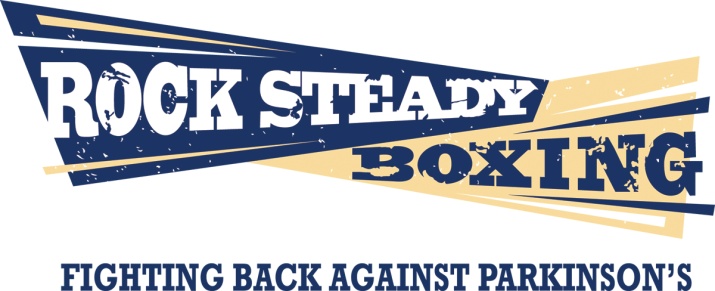 Member Information Welcome to Rock Steady Boxing! We are pleased to welcome you into our program.To begin, please complete the following documents:Member Information Form PDQ-39 QuestionnairePersonal Waiver and Release of LiabilityDate ____/____/____Name _________________________________________  DOB ______/______/______Address ____________________________________________________________________City ____________________________  Zip Code ____________________Home phone ___________________________Cell phone ____________________________Business Phone _________________________Email _________________________________How did you hear about Rock Steady (circle)?  Referral / Media /Website / Other__________Emergency Contact Information Name _________________________________________  Relationship to applicant__________________________________________Address ____________________________________________________________________City ____________________________  Zip Code ____________________Home phone __________________________Cell phone _____________________________Email ____________________________________Parkinson’s Information:Estimated date of diagnosis ____/____/____Which symptoms are you experiencing?  (check all that apply)☐	Tremors - if yes, which side is most affected?  ☐ RIGHT ☐ LEFT  ☐BOTH☐	Postural changes ☐	Loss of balance in the last year☐	Slowness of movement☐	Vision impairment ☐	difficultly concentrating or staying focused☐	Fatigue ☐	Depression☐	Do you take medicine for Parkinson’s? If yes, please list:              _________________           _________________           _________________                  _________________           _________________           _________________    Other Health QuestionsDo you:  (check all that apply)☐	Use a walker, wheelchair or other assistive device☐	Have Deep Brain Stimulation (DBS) ☐	Feel dizzy or unsteady with sudden movements ☐	Have difficulty getting down or rising from a seated or lying position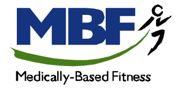 AHA/ACSM Health/Fitness Facility Pre-Participation Screening Questionnaire History:  (check all that apply)You have had:☐	A heart attack☐	Heart surgery  ☐	Cardiac catheterization coronary  ☐	Angiplasty (PTCA)☐	Pacemaker/implantable cardiac defibrillator☐	Rhythm disturbance☐	Heart valve disease☐	Heart failure ☐	Heart transplantation ☐	Congenital heart disease ☐	Other heart condition (specify)  ____________________Symptoms:☐	You experience chest discomfort with exertion☐	You experience unreasonable breathlessness   ☐	You experience dizziness, fainting or blackouts   ☐	You take heart medications Other health issues:☐	You have diabetes ☐	You have asthma or other lung disease   ☐	You have burning or cramping sensation in your lower legs when walking short distances ☐	You have musculosketetal problems that limit your physical activity ☐	You have concerns about the safety of exercise☐	You take prescription medication(s)☐	You are pregnantMusculoskeletal Issues:Musculoskeletal Issues Neck:  (Ask if they have had any surgeries, disk issues, etc)Shoulders: (Ask about RCuff, ROM, Surgeries, Parkinson’s Shoulder symptom etc)Elbows, wrist, hands (ask about tennis elbow, carpal tunnel, arthritis etc)Back: (Ask about stenosis  , scoliosis, herniated disk, tightness etc)Hips: (Any replacements, Bursitis etc)Knees: (Any replacements, pain, surgeries like ACL or meniscus)Feet/Ankles/Toes- (any hammer toes, arch issues, Achilles tendonitis, bunions etc)